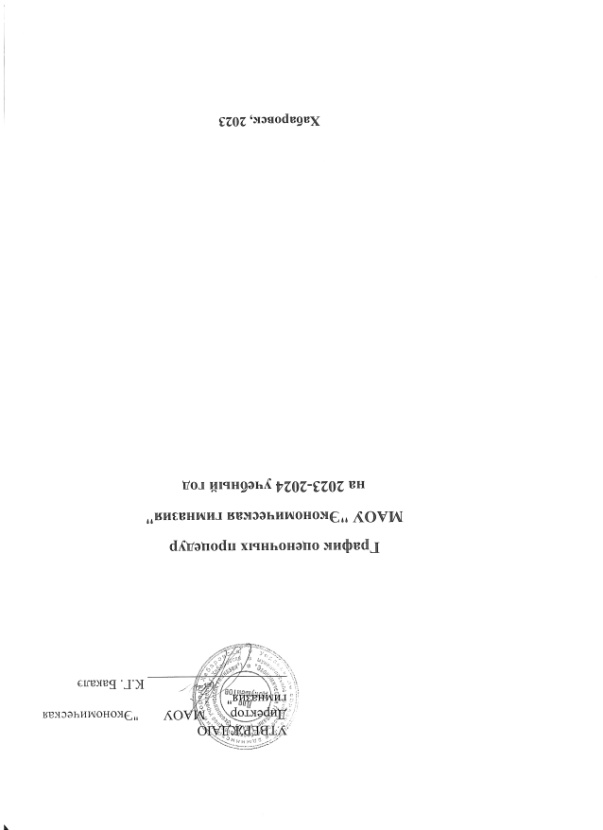 График оценочных процедур начального общего образования2023-2024 учебного годаГрафик оценочных процедур основного общего образования2023-2024 учебного года5 классы6 классы7 классы8 классы9 классыГрафик оценочных процедур среднего общего образования2023-2024 учебного года10 класс11 классУчебный предметФорма Дата 1 классы1 классы1 классыМатематика Промежуточная аттестация Контрольная работа16.05.24Русский языкПромежуточная аттестация Диктант 14.05.24Литературное чтение Промежуточная аттестация Тестовая работа07.05.24Окружающий мирПромежуточная аттестация Тестовая работа17.05.24Технология Промежуточная аттестация Выставка работ30.04.24ИЗОПромежуточная аттестация Выставка работ21.05.24Музыка Промежуточная аттестацияКонцерт 22.05.24Физ-раПромежуточная аттестацияСдача нормативов03.05.242 классы2 классы2 классыМатематикаВходная контрольная работа19.09.23МатематикаМатематический диктант06.10.23МатематикаКонтрольная работа 17.10.23МатематикаТематическая контрольная работа07.11.23МатематикаТематическая контрольная работа        05.12.23Математика Математический диктант26.12.23МатематикаКонтрольная работа 19.12.23Русский языкВходной диктант21.09.23Русский языкСловарный диктант05.10.23Русский языкДиктант 19.10.23Русский языкСловарный диктант09.11.23Русский языкКонтрольное списывание14.11.23Русский языкСловарный диктант12.12.23Русский языкДиктант 21.12.23Английский языкКонтроль КУСКУ15.11.23Английский языкКонтроль КУСКУ20.12.23МатематикаМатематический диктант        11.01.24МатематикаКонтрольная работа 23.01.24МатематикаТематическая контрольная работа06.02.24МатематикаТематическая контрольная работа05.03.24Математика Математический диктант06.03.24МатематикаКонтрольная работа 23.04.24Математика Промежуточная аттестация Контрольная работа15.05.24Русский языкСловарный диктант30.01.24Русский языкДиктант 24.01.24Русский языкСловарный диктант14.03.24Русский языкКонтрольное списывание12.03.24Русский языкСловарный диктант16.04.24Русский языкДиктант 17.04.24Русский языкПромежуточная аттестация Диктант 16.05.24Литературное чтение Промежуточная аттестация Тестовая работа14.05.24Английский языкКонтроль КУСКУ13.02.24Английский языкПромежуточная аттестацияКонтроль КУСКУ23.05.24Окружающий мирПромежуточная аттестация Тестовая работа21.05.24Технология Промежуточная аттестация Выставка работ24.05.24ИЗОПромежуточная аттестация Выставка работ29.05.24Музыка Промежуточная аттестацияПроектная работа28.05.24Физ-раПромежуточная аттестацияСдача нормативов27.05.243 классы3 классы3 классыМатематикаВходная контрольная работа19.09.23МатематикаМатематический диктант06.10.23МатематикаТематическая контрольная работа17.10.23МатематикаКонтрольная работа 07.11.23МатематикаТематическая контрольная работа        05.12.23Математика Математический диктант26.12.23МатематикаКонтрольная работа 19.12.23Русский языкВходной диктант21.09.23Русский языкСловарный диктант05.10.23Русский языкДиктант 19.10.23Русский языкСловарный диктант09.11.23Русский языкКонтрольное списывание14.11.23Русский языкКонтрольное изложение12.12.23Русский языкДиктант 21.12.223Английский языкКонтроль КУСКУ15.11.23Английский языкКонтроль КУСКУ20.12.23МатематикаМатематический диктант        11.01.24МатематикаТематическая контрольная работа23.01.24МатематикаКонтрольная работа 06.02.24МатематикаТематическая контрольная работа05.03.24Математика Математический диктант06.03.24МатематикаКонтрольная работа 23.04.24Математика Промежуточная аттестация Контрольная работа15.05.24Русский языкСловарный диктант30.01.24Русский языкДиктант 24.01.24Русский языкСловарный диктант14.03.24Русский языкКонтрольное списывание12.03.24Русский языкКонтрольное изложение16.04.24Русский языкДиктант 17.04.24Русский языкПромежуточная аттестация Диктант 16.05.24Литературное чтение Промежуточная аттестацияТестовая работа14.05.24Английский языкКонтроль КУСКУ13.02.24Английский языкПромежуточная аттестацияКонтроль КУСКУ23.05.24Окружающий мирПромежуточная аттестация Тестовая работа21.05.24Технология Промежуточная аттестация Выставка работ24.05.24ИЗОПромежуточная аттестация Выставка работ29.05.24Музыка Промежуточная аттестацияПроектная работа28.05.24Физ-раПромежуточная аттестацияСдача нормативов27.05.244 классы4 классы4 классыМатематикаВходная контрольная работа19.09.23МатематикаМатематический диктант28.09.23МатематикаТематическая контрольная работа03.10.23МатематикаКонтрольная работа 17.10.23МатематикаТематическая контрольная работа07.11.23Математика Математический диктант26.11.23МатематикаКонтрольная работа 12.12.23Русский языкВходной диктант21.09.23Русский языкСловарный диктант29.09.23Русский языкДиктант 19.10.23Русский языкСловарный диктант24.10.23Русский языкКонтрольное списывание08.11.23Русский языкКонтрольное изложение14.11.23Русский языкТематический диктант09.11.23Русский языкДиктант 21.12.23Английский языкКонтроль КУСКУ10.11.23Английский языкКонтроль КУСКУ19.12.23МатематикаМатематический диктант        17.01.24МатематикаТематическая контрольная работа24.01.24МатематикаКонтрольная работа 14.02.24МатематикаТематическая контрольная работа08.03.24Математика Математический диктант05.03.24МатематикаКонтрольная работа 19.04.24МатематикаПромежуточная аттестация ВПРПо графику ВПРРусский языкСловарный диктант19.01.24Русский языкДиктант 07.02.24Русский языкСловарный диктант26.03.24Русский языкКонтрольное списывание16.04.24Русский языкКонтрольное изложение30.04.24Русский языкТематический диктант23.04.24Русский языкДиктант 07.05.24Русский языкПромежуточная аттестацияВПРПо графику ВПРЛитературное чтение Промежуточная аттестацияТестовая работа14.05.24Английский языкКонтроль КУСКУ13.02.24Английский языкПромежуточная аттестацияКонтроль КУСКУ23.05.24	Окружающий мир Промежуточная аттестация ВПРПо графику ВПРТехнология Промежуточная аттестация Выставка работ24.05.24ИЗОПромежуточная аттестация Выставка работ29.05.24Музыка Промежуточная аттестацияПроектная работа28.05.24Физ-раПромежуточная аттестацияСдача нормативов27.05.24ОРКСЭПромежуточная аттестацияПроектная работа21.05.24Учебный предметФорма Дата МатематикаВходная контрольная работа 23.09.2023МатематикаТематическая контрольная работа06.10.2023МатематикаТематическая контрольная работа08.12.2023МатематикаКонтрольная работа 10.03.2024МатематикаТематическая контрольная работа17.04.2024МатематикаКонтрольная работа 29.04.2024МатематикаПромежуточная аттестация в форме ВПР По графику ВПРРусский языкВходная контрольная работа  26.09.2023Русский языкСловарный диктант11.01.2024Русский языкДиктант с грамматическим заданием 07.10.2023Русский языкКонтрольное письмо по памяти09.12.2023Русский языкКонтрольное изложение12.03.2024Русский языкДиктант с грамматическим заданием 18.04.2024Русский языкКонтрольное изложение15.04.2024Русский языкКонтрольное сочинение14.05.2024Русский языкПромежуточная аттестация в форме ВПРПо графику ВПРЛитератураКонтрольное сочинение10.12.2023ЛитератураТерминологический диктант08.10.2023ЛитератураПромежуточная аттестация в форме теста22.05.2024Английский языкКонтроль КУСКУ04.10.202315.12.202320.04.2024Английский языкПромежуточная аттестация в форме теста24.05.2024ИсторияТематическая контрольная работа17.12.2023ИсторияТематическая контрольная работа03.04.2024ИсторияПромежуточная аттестация в форме теста или ВПРПо графику ВПРБиологияТематическая контрольная работа15.01.2024БиологияПромежуточная аттестация в форме теста или ВПРПо графику ВПРГеографияКонтрольная работа в форме теста18.01.2024ГеографияПромежуточная аттестация  в форме теста 23.05.2024Физическая культураСдача нормативов по физической подготовленности25.05.2024Метапредметный результатВходная комплексная работа11.09.2023Учебный предметФорма Дата МатематикаВходная контрольная работа 18.09.2023МатематикаТематическая контрольная работа16.10.2023МатематикаТематическая контрольная работа15.11.2023МатематикаКонтрольная работа 25.03.2024МатематикаКонтрольная работа08.04.2024МатематикаПромежуточная аттестация в форме теста или ВПРПо графику ВПРРусский языкВходная контрольная работа 20.09.2023Русский языкСловарный диктант17.10.2023Русский языкДиктант с грамматическим заданием 17.11.2023Русский языкКонтрольное письмо по памяти27.03.2024Русский языкКонтрольное изложение10.04.2024Русский языкКонтрольное сочинение12.05.2024Русский языкПромежуточная аттестация в форме теста или ВПРПо графику ВПРЛитератураКонтрольное сочинение20.10.2023ЛитератураТерминологический диктант28.03.2024ЛитератураКонтрольное сочинение15.04.2024ЛитератураПромежуточная аттестация в форме теста22.05.2024Английский языкКонтроль КУСКУ19.10.2023Английский языкКонтроль КУСКУ12.02.2024Английский языкКонтроль КУСКУ29.03.2024Английский языкПромежуточная аттестация в форме теста23.05.2024ИсторияКонтрольная работа 14.11.2023ИсторияТематическая контрольная работа15.01.2024ИсторияПромежуточная аттестация в форме теста или ВПРПо графику ВПРГеографияТематическая контрольная работа22.01.2024ГеографияПромежуточная аттестация в форме теста или ВПРПо графику ВПРБиологияТематическая контрольная работа24.01.2024БиологияПромежуточная аттестация в форме теста или  ВПРПо графику ВПРОбществознание Контрольная работа 02.02.2024Обществознание Тематическая контрольная работа в форме теста или ВПРПо графику ВПРФизическая культураСдача нормативов по физической подготовленности18.09.202321.05.2024Учебный предметФорма Дата МатематикаВходная контрольная работа 18.09.2023МатематикаТематическая контрольная работа23.10.2023МатематикаТематическая контрольная работа18.12.2023МатематикаКонтрольная работа 16.01.2024МатематикаКонтрольная работа 15.04.2024МатематикаПромежуточная аттестация в форме теста или ВПРПо графику ВПРРусский языкВходная контрольная работа 20.09.2023Русский языкСловарный диктант24.10.2023Русский языкДиктант с грамматическим задание за  четверть19.12.2023Русский языкКонтрольное письмо по памяти18.01.2024Русский языкКонтрольное сочинение16.04.2024Русский языкПромежуточная аттестация в форме теста или ВПРПо графику ВПРЛитератураКонтрольное сочинение26.10.2023ЛитератураТерминологический диктант20.12.2023ЛитератураКонтрольное сочинение17.04.2024Английский языкКонтроль КУСКУ27.10.202310.01.202422.04.2024Английский языкПромежуточная аттестация в форме теста или ВПРПо графику ВПРИстория Контрольная работа 21.12.2023ИсторияТематическая контрольная работа23.04.2024ИсторияПромежуточная аттестация в форме теста или ВПРПо графику ВПРГеографияКонтрольная работа 24.04.2024ГеографияПромежуточная аттестация в форме теста или ВПРТематическая контрольная работаБиологияКонтрольная работа 25.12.2023БиологияПромежуточная аттестация в форме теста или ВПРПо графику ВПРОбществознание контрольная работа 15.01.2024Обществознание Промежуточная аттестация в форме теста или ВПРПо графику ВПРФизикаКонтрольная работа 13.04.2024ФизикаПромежуточная аттестация в форме теста или ВПРПо графику ВПРФизическая культураСдача нормативов по физической подготовленности21.09.2023Метапредметный результатКомплексная работа11.11.2023Учебный предметФорма Дата МатематикаВходная контрольная работа16.09.2023МатематикаТематическая контрольная работа23.10.2023МатематикаТематическая контрольная работа16.12.2023МатематикаКонтрольная работа по итогам триместра15.01.2024МатематикаКонтрольная работа по итогам триместра18.03.2024МатематикаПромежуточная аттестация в форме теста или ВПРПо графику ВПРРусский языкВходная контрольная работа  18.09.2023Русский языкСловарный диктант25.10.2023Русский языкДиктант с грамматическим заданием за  четверть17.12.2023Русский языкКонтрольное письмо по памяти17.01.2024Русский языкКонтрольное изложение20.03.2024Русский языкКонтрольное сочинение14.05.2024Русский языкПромежуточная аттестация в форме теста или ВПРПо графику ВПРЛитератураКонтрольное сочинение26.10.2023ЛитератураТерминологический диктант18.01.2024ЛитератураПромежуточная аттестация в форме теста22.05.2024Английский языкконтрольная работа КУСКУ19.09.202310.01.202422.04.2024Английский языкПромежуточная аттестация в форме теста23.05.2024Историяконтрольная работа19.12.2023ИсторияТематическая контрольная работа19.01.2024ИсторияПромежуточная аттестация в форме теста или ВПРПо графику ВПРБиологияконтрольная работа 22.01.2024БиологияТематическая контрольная работа22.03.2024БиологияПромежуточная аттестация в форме теста или ВПРПо графику ВПРОбществознание Контрольная работа 24.01.2024Обществознание Промежуточная аттестация в форме теста или ВПРПо графику ВПРФизика контрольная работа 06.02.2024ФизикаПромежуточная аттестация в форме теста или ВПРПо графику ВПРГеография Контрольная работа29.01.2024ГеографияТематическая контрольная работа 10.03.2024ГеографияПромежуточная аттестация в форме теста или ВПРПо графику ВПРХимияТематическая контрольная работа01.02.2024ХимияПромежуточная аттестация в форме теста или ВПРПо графику ВПРФизическая культураСдача нормативов по физической подготовленности11.09.202321.09.2024Метапредметный результатТестирование по функциональной грамотности30.09.2023Учебный предметФорма Дата МатематикаВходная контрольная работа 16.09.2023МатематикаТематическая контрольная работа23.10.2023МатематикаКонтрольная работа по итогам триместра17.12.2023МатематикаКонтрольная работа по итогам полугодия15.01.2024МатематикаПробный экзамен18.03.2024Русский языкВходная контрольная работа 18.09.2023Русский языкКонтрольное письмо по памяти25.10.2023Русский языкКонтрольное изложение17.12.2023Русский языкКонтрольное сочинение17.01.2024Русский языкПробный экзамен20.03.2024ЛитератураКонтрольное сочинение18.01.2024ЛитератураТерминологический диктант22.05.2024ЛитератураПробный экзамен19.03.2023Английский языкКонтроль КУСКУ07.10.202318.12.202329.04.2024Английский языкПробный экзамен23.03.2024ИсторияКонтрольная работа 19.12.2023ИсторияТематическая контрольная работа19.01.2024ИсторияПробный экзамен27.03.2024ГеографияКонтрольная работа 22.01.2024ГеографияТематическая контрольная работа22.03.2024ГеографияПробный экзамен26.03.2024БиологияКонтрольная работа 24.01.2024БиологияТематическая контрольная работа06.02.2024БиологияПробный экзамен02.04.2024Обществознание Контрольная работа 03.04.2024Обществознание Пробный экзамен05.04.2024ФизикаКонтрольная работа 10.03.2024ФизикаТематическая контрольная работа 17.02.2024ФизикаПробный экзамен29.03.2024ХимияКонтрольная работа 11.10.2023ХимияТематическая контрольная работа21.04.2024ХимияПробный экзамен30.04.2024Физическая культураСдача нормативов по физической подготовленности21.09.202321.05.2024Межпредметный результатЗащита индивидуального итогового проектаФевраль 2024 Метапредметный результатТестирование по функциональной грамотности23.10.2023Учебный предметФорма Дата МатематикаВходная контрольная работа18.09.2023МатематикаТематическая контрольная работа06.11.2023МатематикаТематическая контрольная работа05.02.2024МатематикаКонтрольная работа по итогам полугодия - тест23.12.2023МатематикаПромежуточная аттестация в форме теста 22.05.2024ИнформатикаКонтрольная работа06.02.2024ИнформатикаПромежуточная аттестация в форме теста23.05.2024Русский языкВходная контрольная работа 20.09.2023Русский языкКонтрольное сочинение07.11.2023Русский языкТерминологический диктант07.02.2024Русский языкПромежуточная аттестация в форме теста24.05.2023ЛитератураКонтрольная работа09.11.2023ЛитератураКонтрольное сочинение08.02.2024ЛитератураПромежуточная аттестация в форме теста25.05.2024Английский языкКонтроль КУСКУ10.11.202310.01.202427.04.2024Английский языкПромежуточная аттестация в форме теста27.05.2024ИсторияТематическая контрольная работа13.11.2023ИсторияТематическая контрольная работа09.02.2024ИсторияПромежуточная аттестация в форме теста28.05.2024БиологияТематическая контрольная работа16.11.2023БиологияПромежуточная аттестация в форме теста29.05.2024ОбществознаниеТематическая контрольная работа в форме теста20.11.2023ОбществознаниеКонтрольная работа12.02.2024ОбществознаниеПромежуточная аттестация в форме теста30.05.2024ФизикаТематическая контрольная работа 11.12.2023ФизикаКонтрольная работа13.02.2024ФизикаПромежуточная аттестация в форме теста31.05.2024ХимияКонтрольная работа14.12.2023ХимияПромежуточная аттестация в форме теста21.05.2024Физическая культураСдача нормативов по физической подготовленности20.09.202320.05.2024Межпредметный результатЗащита индивидуального итогового проектаМарт 2024Учебный предметФорма Дата МатематикаВходная контрольная работа18.09.2023МатематикаТематическая контрольная работа10.11.2023МатематикаТематическая контрольная работа13.01.2024МатематикаКонтрольная работа по итогам полугодия-тест05.02.2024МатематикаКонтрольная работа11.03.2024МатематикаПробный экзамен 05.02.2024Русский языкВходная контрольная работа - тест19.09.2023Русский языкДиктант 15.11.2023Русский языкКонтрольное изложение15.01.2024Русский языкКонтрольное сочинение07.02.2024Русский языкПробный экзамен07.02.2024ЛитератураКонтрольное сочинение16.11.2023ЛитератураТерминологический диктант16.01.2024ЛитератураКонтрольное сочинение09.02.2024ЛитератураПробный экзамен12.02.2024Английский языкКонтроль КУСКУ17.11.202313.02.202415.03.2024Английский языкПробный экзамен26.02.2024ИсторияТематическая контрольная работа20.11.2023ИсторияКонтрольная работа18.01.2024ИсторияПромежуточная аттестация в форме теста или ВПРПо графику ВПРИсторияПробный экзамен01.03.2024Биологияконтрольная работа27.02.2024БиологияПромежуточная аттестация в форме теста или ВПРПо графику ВПРБиологияПробный экзамен04.03.2024Обществознание контрольная работа в форме теста12.01.2024Обществознание Контрольная работа16.03.2024Обществознание По графику ВПРОбществознание Пробный экзамен19.03.2024ХимияКонтрольная работа22.12.2023ХимияПромежуточная аттестация в форме теста или ВПРПо графику ВПРХимияПробный экзамен10.03.2024Физическая культураСдача нормативов по физической подготовленности20.09.202320.05.2024